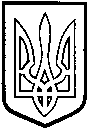 У  К  Р А  Ї  Н  А                                         ТОМАШПІЛЬСЬКА РАЙОННА РАДАВ І Н Н И Ц Ь К О Ї  О Б Л А С Т ІР І Ш Е Н Н Я №181від 23 грудня 2016 року	 	                                    12 сесія 7 скликання   Про Програму економічного і соціального розвитку району на 2017 рік	Відповідно до пункту 16 частини 1 статті 43 Закону України «Про місцеве самоврядування в Україні» та Закону України «Про державне прогнозування та розроблення програм економічного і соціального розвитку України», враховуючи клопотання районної державної адміністрації та висновок постійної комісії районної ради з питань бюджету, роботи промисловості, транспорту, зв’язку, енергозбереження, розвитку малого і середнього підприємництва, регуляторної політики, районна рада ВИРІШИЛА:1. Затвердити Програму економічного і соціального розвитку району на 2017 рік (далі - Програма) (додається).2. Рекомендувати управлінням, відділам районної державної адміністрації при розробці інших галузевих програм використовувати цілі і завдання зазначені в Програмі економічного і соціального розвитку району на 2017 рік.3. Рішення 2 сесії районної ради 7 скликання від 7 грудня 2016 року №9 «Про Програму економічного і соціального розвитку району на 2016 рік» вважати таким, що втратило чинність.4. Контроль за виконанням цього рішення покласти на постійну комісію районної ради з питань бюджету, роботи промисловості, транспорту, зв’язку, енергозбереження, розвитку малого і середнього підприємництва, регуляторної політики (Кісь С.М.).Голова районної ради					Д.Коритчук